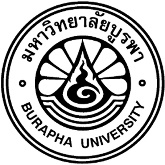 แบบขอแก้ไขชื่อเรื่องวิทยานิพนธ์ของนิสิตระดับบัณฑิตศึกษาคณะ.................................................... มหาวิทยาลัยบูรพา………………………………………………………………………………………………………………………………………เรื่อง  ขอแก้ไขชื่อเรื่องวิทยานิพนธ์เรียน  คณบดีบัณฑิตวิทยาลัยข้าพเจ้า (นาย/นาง/นางสาว)				        รหัสประจำตัวนิสิต หลักสูตร				                สาขาวิชา 				คณะ 				  เข้าศึกษาในปีการศึกษา	         ภาคต้น   ภาคปลาย     การศึกษาแบบ   เต็มเวลา    ไม่เต็มเวลา รูปแบบการเรียนแบบ  ก 1 (ทำวิทยานิพนธ์ 36 หน่วยกิต)        ก 2 (เรียนรายวิชา 12 หน่วยกิตและทำวิทยานิพนธ์ 12 หน่วยกิต)       โทรศัพท์					E-mail									ขอแก้ไข     ชื่อเรื่องวิทยานิพนธ์           ภาษาไทย            ภาษาอังกฤษชื่อเรื่องวิทยานิพนธ์เดิม																										 ชื่อเรื่องวิทยานิพนธ์ที่ขอแก้ไข																												ทั้งนี้ข้าพเจ้าได้ปรึกษาอาจารย์ที่ปรึกษาหลักและอาจารย์ที่ปรึกษาร่วมในการแก้ไขชื่อเรื่องดังกล่าวเรียบร้อยแล้ว จึงเรียนมาเพื่อโปรดพิจารณา	ลงชื่อนิสิต									(						)		วันที่	เดือน		พ.ศ.		ลงชื่ออาจารย์ที่ปรึกษาหลัก					 (						)วันที่	เดือน		พ.ศ.		ลงชื่ออาจารย์ที่ปรึกษาร่วม					 (						)วันที่	เดือน		พ.ศ.		 เห็นชอบ            ไม่เห็นชอบ      (ลงนาม)……………………………………………………..………….                 (…………………………………………………………..…)                            ประธานหลักสูตร           วันที่………เดือน……………………..พ.ศ. ……………ทราบ         (ลงนาม)………………………………………………….………………                  (……………………………………………………..…………)                      หัวหน้าภาควิชา/ประธานสาขาวิชา           วันที่………เดือน……………………..พ.ศ. …………… เห็นชอบ            ไม่เห็นชอบ         (ลงนาม)……………………………………………………………….     (……………………………..……………………………..)คณบดีคณะ................................................   วันที่………เดือน……………………..พ.ศ. ……………                         อนุมัติ            ไม่อนุมัติ        (ลงนาม)…………………………………………………………………….         (………………………………………………………………..)    คณบดีบัณฑิตวิทยาลัย   วันที่………เดือน……………………..พ.ศ. ……………